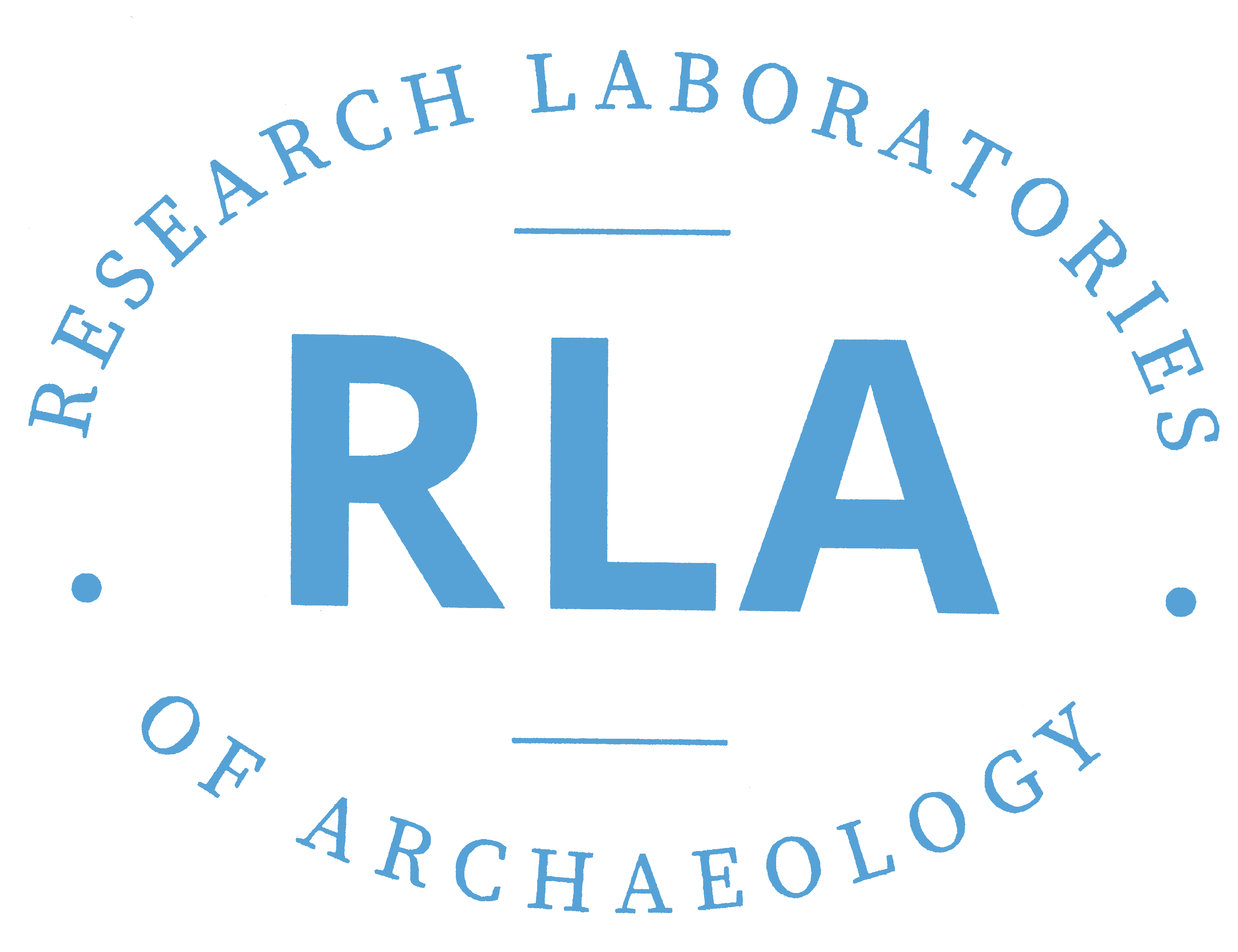 SEAC 2019 – RLA Faculty and Student Presentations (Listed in Order of presentation)Thursday – November 78:00	R.P. Stephen Davis, Larry R. Kimball, Timothy J. Bauman, Lynne P. Sullivan   “Jefferson Chapman the Archaeologist and Museum Director” in Backhoes & Trowels: Some Contributions to Southeastern Archaeology by Jefferson Chapman and Friends, Part 1 (Windsor I)9:40 	Gabrielle Purcell “Sweet Potatoes on Cherokee Sites: A Closer Look Using SEM 	Analysis” in Backhoes & Trowels: Some Contributions to Southeastern Archaeology by 	Jefferson Chapman and Friends (Winsor I)10:40	 Vincas P. Steponaitis, Vernon J. Knight, George E. Lankford “A New Look at Effigy Pipes 	from the Trans-Mississippi South” in Mississippian Studies (Windsor II)1:40	Cayla Colclasure “Guale Foodways and Marine Invertebrates During the Mission-era on 	St. Catherine’s Island, Georgia” Colonial and Historic Period Studies (Winston I and II)Friday- November 89:40	Anna Graham, Ashley Peles, Vincas Steponaitis, John O’Hear,  “Exploring Coles Creek Mound Site Activities Through Pit and Midden Features” In Current Research in Mississippi Archaeology/New and Ongoing Research Directions in Mississippi Archaeology, Part I (Surrey I and II)1:00	Erin B. Spicola, Arielle M. Pierson, Anna F. Graham, Megan C. Kassabaum 	“Exploring Familiar Landscapes: From Discovery to Display in Wilkinson County” in Current 	Research in Mississippi Archaeology/New and Ongoing Research Directions in Mississippi 	Archaeology, Part II (Surrey I and II)3:00-5:00 Grace E. Riehm, Vincas P. Steponaitis, Joseph V. Frank III, Ethnohistoric and 	Archaeological Evidence on the Locations of the Natchez Villages (Poster) In Late Pre-Contact 		 and Early Contact: Mounds, Villages, Symbols (Mezzanine)3:00-5:00 Chris Rodning, David Moore, Robin Beck, Rachel Briggs, Abra Meriweather, 	Architecture of the Burke Phase: Late Mississippian and Protohistoric Structures in the 	Western North Carolina Piedmont (Poster) In Late Pre-Contact and Early Contact: 	Mounds, Villages, Symbols (Mezzanine)Saturday – November 9 8:40	 Madelaine Azar “Making Heads or Tails: An Iconographic Analysis of Rim Effigy Bowls from 	the Central Mississippi River Valley” in Ceramics and Iconography (Windsor IV and V)